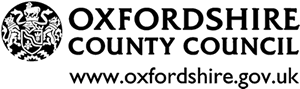 Flexible working Application Form     Information you provide in this application will be treated in the strictest confidence.Please refer to the school’s Flexible Working Policy for guidanceComplete this form if you want to apply to work flexibly - this could be to reduce or change your days, hours or times of work, undertake a job share or similar.Name:	      				Payroll Number:      Job title:       				Manager:      I would like to apply to work a flexible working pattern that is different to my current working pattern under my statutory right to request flexible working.  I confirm I meet the eligible criteria as follows:I have worked continuously as an employee of the school for the last 26 weeks.I have not exercised my statutory right to request flexible working during the past 12 months.If you have made a previous request in the last 12 months, please provide details: Please provide the reason why you are requesting to work flexibly:Are you making this request as a reasonable adjustment due to ill-health and/or disability? This information will be treated confidentially.    If yes, please provide details of how flexible working will support you to attend work: Describe in detail your current working pattern (your place of work and which days of the week / hours you currently work e.g., 0.5FTE or total hours per week / times / weeks worked) Please include details of any relevant employment history: Describe in detail the working pattern you would like to work in future (which place of work, days of the week / hours you are requesting to work e.g., 0.5FTE or total hours per week / times / weeks worked):  I would like this working pattern to commence from (date):       Impact of the new working patternWhat effect do you think this change will have on your work and the school? Please include details of the potential impact of the change on your immediate colleagues; your department and the wider school, including pupils and parents if relevant.  How do you think any effect may be dealt with? Please include details of any suggestions as to how to deal with the potential impact of the change you are requesting.Is your request to change your working pattern permanent or temporary?  If you are requesting a temporary change, please give details of when you would want to revert to your previous working pattern.       Please be aware that if your request is approved and it is a permanent change, you do not have the right to request another variation in contractual terms for a period of 12 months, although your manager does have discretion to agree to consider additional requests. Signed:      					Date:      Employee action – send this application to your line manager or their delegated approver once completed.TO BE COMPLETED BY THE APPROVER*-The Approver should complete the section below once they have met with the employee to discuss their application.What type of flexible working - Statutory or Non-Statutory? Do you agree to the request? If no, please explain the reasons for refusing the request-The manager rejecting the request should insert one of more of the following reasons together with an explanation of the basis of the decision to reject the application:[The burden of additional costs.][Detrimental effect on ability to meet customer demand.][Inability to reorganise work among existing staff.][Inability to recruit additional staff.][Detrimental impact on quality.][Detrimental impact on performance.][Insufficiency of work during the periods you propose to work.][Planned structural changes.]Has an alternative flexible working arrangement been discussed and agreed? Please specify:      Trial period start date:      Trial review date:      Name of Approver:      Job Title of the Approver:      Name of school:      Signature:      					Date:      Manager action – Keep a record of this application on the employee’s file and provide a copy to the employee for their records. Please ensure to update IBC to reflect any agreed changes and attach this form on their IBC records for future reference. 